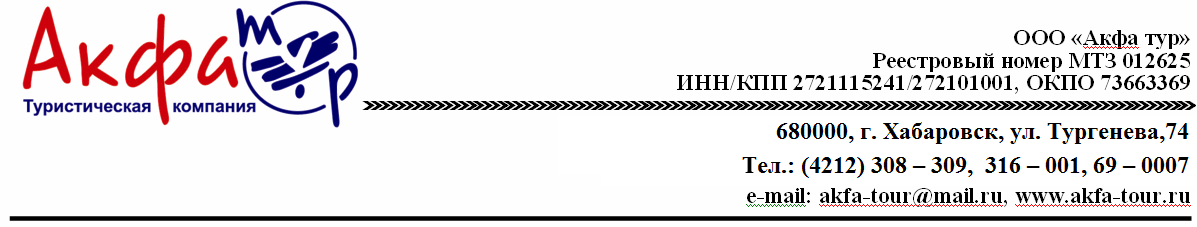 «ЯРКАЯ ЗИМА НА САХАЛИНЕ»5 дней/4 ночиДаты заездов:по шестым дням недели с 01 января по 02 апреля 2022ВНИМАНИЕ! Туроператор оставляет за собой право изменять порядок проведения экскурсий, в зависимости от погодных условий и набора сборного тура, при этом объем и содержание экскурсии остается неизменным!Стоимость тура на 1 человека:Взрослый: 17 888 рублейРебенок с 7 – 14 лет: 14 888 рублейРебенок с 14 – 18 лет: 15 888 рублейВ стоимость тура входит:трансфер аэропорт – гостиница – аэропорт (с учетом лыжного оборудования);страховка от несчастного случая, страховое покрытие до 100 000 руб;экскурсии, питание по программе.Дополнительно оплачивается:- авиаперелет Хабаровск-Ю-Сахалинск-Хабаровск: взрослый а/билет без багажа от 9 500 р/чел, взрослый с а/билет багажом 13 860 руб/чел, ребенок до 12 лет -  8100 руб/чел.     - гостиница в Южно-Сахалинске (стоимость указана на одного человека за 4 ночи)посещение ГК «Горный воздух» (самостоятельно можно приобрести ски-пассы на входной группе);прокат оборудования;расширенная страховка (экстремальные виды спорта).1 деньПрибытие на остров Сахалин.Гастрономическое путешествие по сахалинской кухне «Сахалин на вкус», дегустация краба и«елка» из корюшки.Прибытие в г. Южно-Сахалинск. Встреча в аэропорту. Трансфер в отель, размещение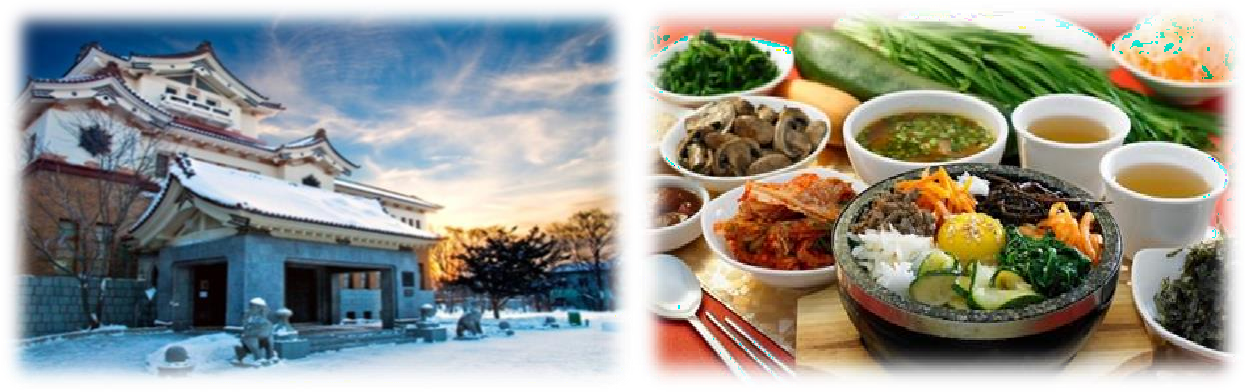 16:00 –18:00Гастрономическое путешествие по сахалинской кухне «Сахалин на вкус», дегустация краба и«елка» из корюшки.Эксклюзивное путешествие в мир сахалинской кухни. Вы узнаете, какое сахалинское блюдо стало любимым во всем мире; узнаете откуда в сахалинской кухне появились восточные салаты из дикоросов; попробуете свежую сезонную рыбу, приготовленную по домашнему рецепту; примите участие в мастер-классе по приготовлению свежего краба; угоститесь вкуснейшим напитком «Сахалиночка» и кофе по-сахалински.Путешествие будет проходить в теплой, максимально приближенной к домашней обстановке, нашей гостиной, с любовью приготовленной специально для вас.Трансфер в гостиницуПрекрасным завершением любого дня будет посещение сауны в корейском стиле – SPAradise. Первая на Сахалине сауна восточного типа общей площадью 3000 м2. На первом этаже расположены мужская и женская раздевалки на 250 человек каждая, помывочные зоны с пятью видами бассейнов, сухой и влажной парной, инфракрасными ваннами. Так же в помывочной зоне вы можете воспользоваться услугами пилинга. На цокольном этаже расположена зона отдыха с оздоровительными саунами, массажными креслами, инфракрасными кроватями, интернет комнатой, детской комнатой, кафе. Так же вы можете поиграть в бильярд, воспользоваться интерактивными креслами и услугами массажиста.Стоимость посещения сауны: взрослый – 1100 рублей; ребенок, ростом до 120 см – 500 рублей**Внимание! Заселение в гостиницу с 14:00 (возможен ранний заезд с доплатой 50%/номер/сутки).Внимание! Для группы с заездом 01 января, гастрономическое путешествие будет проведено 02 января 20222 деньСвободный день. Посещение горнолыжного курорта «Горный воздух»Завтрак в гостинице.По желанию посещение горнолыжного курорта «Горный воздух», катание на горных лыжах или сноубордах.Самостоятельный трансфер на горнолыжный курорт на такси или на транспорте «Горного Воздуха», если таковой предоставляется услугами курорта. Расписание движения транспорта вы можете найти на сайте курорта: http://ski-gv.ru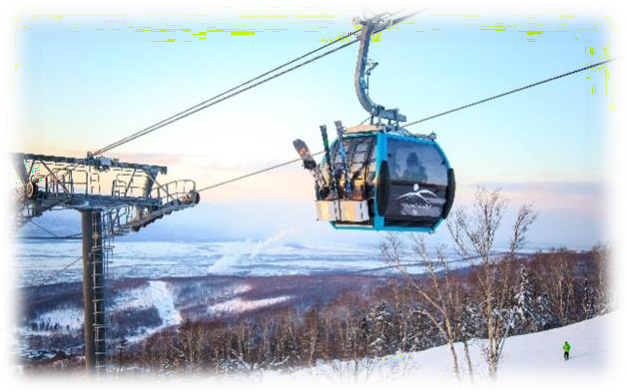 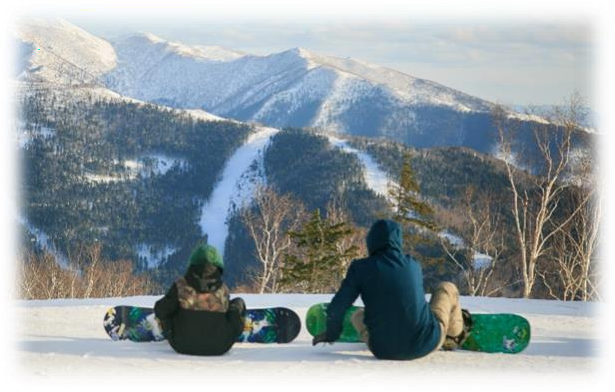 «Горный Воздух» - лучший горнолыжный курорт Дальнего Востока.более 25 км горнолыжных трасс различного уровня сложности;сноуборд-парк; вечернее катание; современные подъемники; детская горка, оборудованная специальным подъемником; air-bag для безопасных приземлений с трамплина; прокат снаряжения; камера хранения;сервисный центр;школа инструкторов по горным лыжам и сноуборду;кафе-ресторан "Горный Воздух"; кафе "Лиана"; четыре кафе-закусочных.** Только для наших гостей - 10% скидка в прокате «Лавина» по предъявлению ваучера на обслуживание.Адреса проката «Лавина»:СТК «Горный воздух», средняя станция Гостиница «Санта Ризот отель», ул.Венская 3Гостиница «Парадайз Ризот отель», ул. Иллариона Троицкого 13 деньЭкскурсия «Юный каюр» (катание на собачьих упряжках), мастер-класс по изготовлению оберега.Посещение горнолыжного курорта «Горный воздух».13:45Завтрак в гостинице.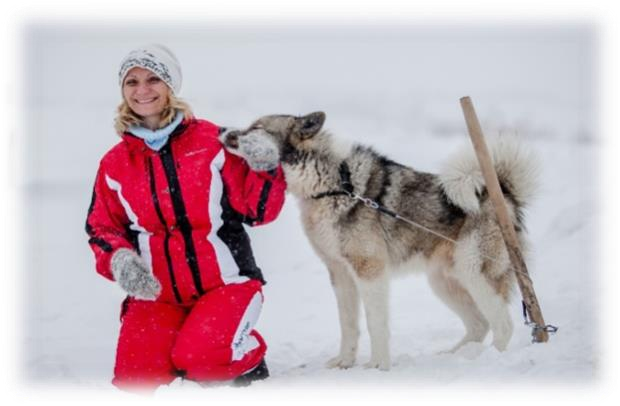 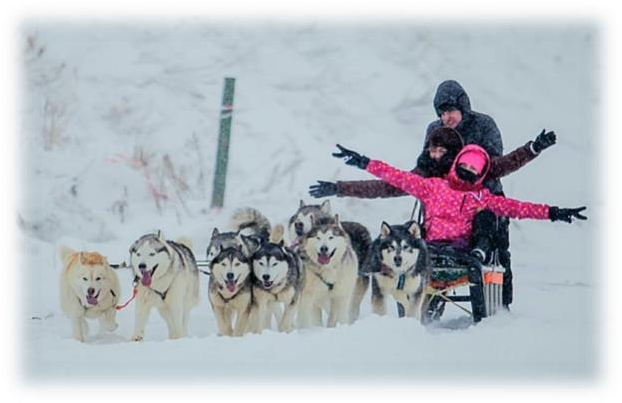 Трансфер в с. Новое (Корсаковский р-он), время в пути 1 час.15:00 –Вы пробовали себя в качестве юного каюра? Если нет, то вам точно надо убрать такой пробел в19:00вашей жизни. Поездка на собачьих упряжках, «обнимашки» с собаками – вот самая настоящаятерапия от всех стрессов. Вы увидите, как правильно подготовить собак к упряжке, научитесьуправлять ими, а самое главное почувствуете их тепло и ласку.После посещения собак мы познакомимся с северными ездовыми оленями, которых в природе почти не осталосьи посетите мастерскую, где сделаете настоящий оберег из оленьего рога.По окончанию насыщенной прогулки отведаете горячую уху, домашние блины с чаем иознакомитесь с экспозицией о собачьих упряжках времен Карафуто.19:00Отправление в г.Южно-СахалинскУжин самостоятельно .*Внимание! Возможно изменение времени отправления на экскурсию.4 деньСвободный день. Посещение горнолыжного курорта «Горный воздух». Экскурсии за дополнительную оплату.Завтрак в гостинице.Экскурсия на снегоходах (по желанию за дополнительную плату)Снегоходные туры именно для вас, для тех, кто любит мчаться на снегоходе среди деревьев, одетых в зимние шубки, увидеть необыкновенной красоты зимнего леса. Провести потрясающую фотосессию, выпить сахалинского чая на травах и самое главное зарядиться позитивной энергий.Мы протестировали наши маршруты, подготовили технику, позаботились о вашей безопасности, постарались продумать все маршруты до мелочей. Наша цель – качество, удобство и безопасность путешествия на снегоходах, которые ласково мы называем «снежиками».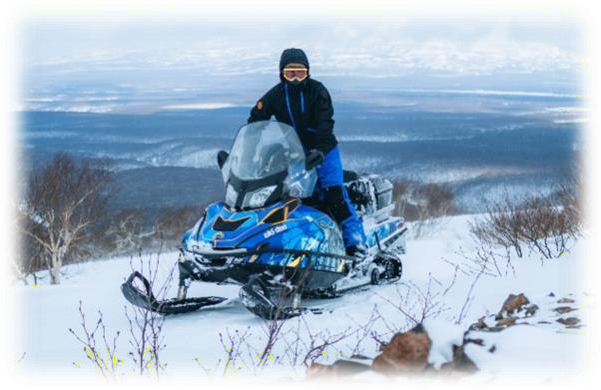 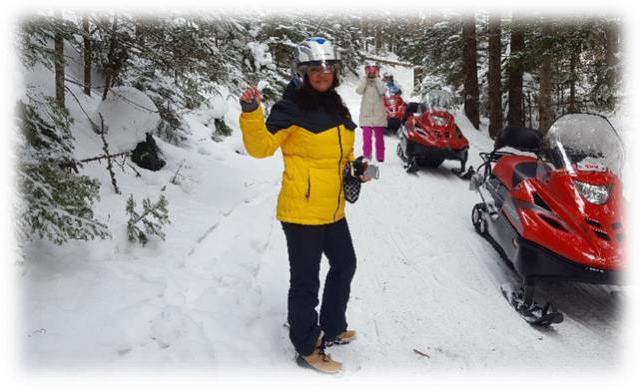 катание на снегоходах (2 часа/туда и обратно)сопровождение инструкторомшлем, очкиСессии на экскурсию, с учетом отправления и возвращения в город:10:00 – 14:00; 12:00 – 16:00; 14:00 – 18:00; 16:00 – 20:00Стоимость:Снегоход – 6 000 руб/ максимальная рассадка – 2 человека Место в санях – 1 500 руб/1 человек*Внимание! Выезды на снегоходах согласовывается заранее5 день.Окончание программы. Трансфер в аэропорт.Завтрак в гостинице. Трансфер в аэропорт.*Внимание! Время выселения до 12:00 (возможен поздний выезд с доплатой 50%/номер/сутки).ГостиницаСтоимость	на	1человека	придвухместном размещенииСтоимость на 1 человека при	одноместном размещенииСтоимость на 1 человека на	дополнительном месте«Юность» (без завтрака)yunost-sakhalin.ru8 000 руб14 400 руб---Юбилейная 3*www.hotel-yubileinaya.ru12 000 руб18 400 руб4 800 рубГагарин 3*www.gagrin.ru12 000 руб20 000 руб7 600 рубБелка 3*www.belka-hotel.ru12 200 руб20 800 руб6 400 рубПасифик Плаза 4*www.sakhalinpacificplaza.ru14 000 руб21 200 руб8 800 рубСанта Ризот Отель 4*www.santahotel.ru14 400 руб25 600 руб6 600 рубПарадайз Ризот Отель 4* www.paradise65.ru15 400 руб26 800 руб7 200 рубМега Палас Отель 4*www.megapalacehotel.com15 000 руб.27 200 руб7 200 руб